             На основу члана 23. Правилника о ИПАРД подстицајима за инвестиције у физичку имовину пољопривредних газдинстава („Службени гласник РС, број 84/17, 112/17, 78/18 и 67/19) у даљем тексту: Правилник, в.д. директор Управе за аграрна плаћања утврђује следећу,Б О Д О В Н У    Л И С Т Уподнетих захтева за одобравање пројекта за ИПАРД подстицаје у Четвртом јавном позиву за подношење захтева за одобравање пројекта за ИПАРД подстицаје за инвестиције у физичку имовину пољопривредних газдинстава у набавку новог трактора,број 320-01-04-1/2019-07 од 24. септембра 2019. годинеI              Бодовна листа поднетих захтева за одобравање пројекта за ИПАРД подстицаје у Четвртом јавном позиву за подношење захтева за одобравање пројекта за ИПАРД подстицаје за инвестиције у физичку имовину пољопривредних газдинстава у набавку новог трактора, број 320-01-04-1/2019-07 од 24. септембра 2019. године (у даљем тексту: Бодовна листа):II            Ову Бодовну листу објавити на званичној интернет страници Управе за аграрна плаћања (у даљем тексту: Управа).IIIПoднoсилaц зaхтeвa зa oдoбрeњe прojeктa имa прaвo нa пригoвoр нa свoje мeстo нa овој Бодовној листи, у рoку oд 15 дaнa oд дaнa oбjaвљивaњa Бодовне листе на званичној интернет страници Управе.O пригoвoру Упрaвa рeшaвa у рoку oд 15 дaнa oд дaнa пoднoшeњa. Пo кoнaчнoсти oдлукa o пригoвoру, Упрaвa oбjaвљуje кoнaчну рaнг листу зaхтeвa зa oдoбрaвaњe прojeктa нa звaничнoj интeрнeт стрaници.IV             Директор Управе доноси решења којим одобрава пројекте ако је административном провером и контролом на лицу места утврђено да подносилац захтева испуњава прописане услове и ако постоје расположива финансијска средства.             Директор Управе доноси решења из става 1. до утрошка средстава која су опредељена чланом 9. Јавног позива, у складу са Правилником и посебним прописом који уређује расподелу подстицаја у пољопривреди и руралном развоју.У Београду, 11. маја 2020. године,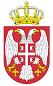 Република СрбијаМИНИСТАРСТВО ПОЉОПРИВРЕДЕ, ШУМАРСТВА И ВОДОПРИВРЕДЕ-Управа за аграрна плаћања-Број: 320-01-04-1/2019-07 Датум: 11.05.2020. годинеБеоградРедни бројПодносилац захтеваБрој пољопривредног газдинстваБрој бодоваДатум пријема Време пријема 1Чекеринац Милица8041180004348025.11.201918:22:012Милашиновић Ивана8042660114696525.09.201909:33:003Милошевић Биљана8042660115586527.09.201912:00:004Дејановић Марија8009610024445514.10.201909:49:195Шарац Смиљана8051060095805514.10.201915:28:396Мршић Наташа8007160044485512.11.201918:26:397Николић Драгана8019410012735522.11.201917:59:268Миладиновић Милица7131120001495525.11.201912:00:489Добричић Дивна7131120001655525.11.201912:01:2310Тмушић Слађана7351670004105525.11.201915:24:0011Миленковић Јелена7153360059525525.11.201916:34:4712Анита Ковачевић8018950055855525.11.201917:02:2913Чарубџић Јован 8041000022655025.09.201908:25:0014Мутић Младен8050410022425025.09.201909:28:0015Вујчић Јелена7910750043185025.09.201909:38:0016Миленковић Милош7272370009465005.11.201916:21:2417Новаков Иван8030810059255006.11.201909:30:0018Радиновић Мирослав8017630000205021.11.201915:51:5119Шарић Радивој8050170008045022.11.201910:55:0020Томичић Срђан8018520000855025.11.201909:18:0021Јуришић Игњат8043470001574522.11.201914:53:1922Шијан Александра8042660133304010.10.201910:47:0023Благојевић Александра8017800028184016.10.201909:11:2324Смољан Ана8013210109344016.10.201913:12:0425Комленов Сања8047460044404021.10.201917:15:5726Радишић Зорица8013300105264024.10.201913:48:0527Анђелић Душка8035020019204025.10.201913:32:0028Јахура Марија8015420094404029.10.201914:21:3229Владић Владимир8051060110384030.10.201911:24:0030Николић Весна7405780020634031.10.201913:03:0931Илић Катарина8028240401254004.11.201913:28:0232Палеш Михал8050170049074004.11.201914:54:0033Привизер Анна8027940058154008.11.201916:47:1834Антуновић Неда8024330123444008.11.201916:48:3035Свакова Емилија8022630119624008.11.201917:28:3536Стакић Милица8003680019144012.11.201910:39:3037Поповић Марина8005460001024012.11.201913:00:2238Николић Никола7137590016904012.11.201916:18:3139Марушњик Тања8022630111304012.11.201916:47:3840Жуњи Бетина8046810098254018.11.201914:59:0841Фијала Марко8018010045394018.11.201919:03:1642Станков Јован8028240383254019.11.201910:20:1943Пауновић Данило7298840095074019.11.201912:25:2344Недић Ивана8036340095114020.11.201914:09:4945Сабадош Марина8028240291304020.11.201916:30:5946Јеленић Борка7910590072944021.11.201913:01:0047Ламбета Милица8003090161104021.11.201915:09:0048Ламбета Јована8003090175834021.11.201915:10:0049Петров Мирјана8037660071094021.11.201915:16:3650Прелевић Јасна8047620005694021.11.201915:42:2151Часар Мирослав8050170038624022.11.201911:18:0052Радојичић Горан7164720003724022.11.201913:50:0353ПР Грујић Милош Malfrut7017420014524022.11.201914:21:0054Николин Душица8013300109414022.11.201914:41:0355Ковачевић Александар7415400011764022.11.201916:05:2256Томовић Јелена7460450035474022.11.201916:15:4757Јовановић Миленко8041770060284022.11.201916:16:5858Ристић Стевица8019410008624022.11.201917:57:4059Блануша Магдалена8031540020764025.11.201909:16:0060Зарин Катарина8037660071254025.11.201912:18:0061Бурсаћ Вида8018950002224025.11.201913:27:0662Тошић Марко7359810007444025.11.201914:00:0063Тричковић Стефан7154410021354025.11.201914:00:0064Динић Александар7154170020904025.11.201914:00:0065Трговинска радња Милош - МП7153360058394025.11.201914:00:0066Благојевић Владан7390900032434025.11.201914:11:5667Петронијевић Бранко7451890000804025.11.201914:16:4168Перишић Дејана8010030200814025.11.201914:29:0069Прокић Љубинка7154410004774025.11.201915:34:2370Туцић Тијана8003920017754025.11.201916:56:3271Михајловић Соња7154170001794025.11.201918:00:0072Војновић Смиљана8028240376394025.11.201918:41:1873Глигорић Душан8041930024063522.10.201910:27:0974Вујовић Милисав7460530008963522.11.201911:01:0075Тувеџић Миливој8017630002503522.11.201914:35:1976Пуцаревић Немања7910240046713522.11.201916:04:3677Ковчин Драгана8039950068523028.09.201910:54:5578Мутавџић Ивана7016290047273001.10.201911:15:0879Терзин Гордана8026200098823004.10.201916:28:5780Стевановић Вулићевић Марија7460610199163008.10.201914:20:0881Шкрбић Нада8031030032453011.10.201908:01:0082Радаковић Марија8026890084433012.10.201919:38:3083Судетић Драгана8031620023223015.10.201913:40:0084Савић Сандра8042070055473017.10.201909:56:5685Салонски Јасмина8013050050183029.10.201914:39:5686Пивнички Емина8040450149373030.10.201915:00:0087Чијук Шила8025570034363031.10.201913:38:3988Ракић Милијана8006430050403001.11.201917:33:4889Стојисављевић Горана8038390030433002.11.201910:54:4290Ондрејов Марина8014880036213006.11.201917:40:1091Симић Жељко7057050032893007.11.201914:50:4492Хеђи Елена8022630112703007.11.201914:58:0593Бурањ Тимеа8020770045603008.11.201909:51:1794Будимиров Вања8011350008433008.11.201912:37:0095Бранковић Маријена8044280060153008.11.201912:42:0096Шоти Данијела8026890095473008.11.201916:49:1897Валент Марина8030060037753012.11.201916:45:4598Брезина Мартина8022630109663014.11.201913:15:2999Јаворник Ђика Марија8028240460933014.11.201914:25:57100Брахна Барбара8022630109313015.11.201908:47:54101Радованчев Сања8023010073783019.11.201913:50:04102Маслеша Милица8028240407023019.11.201917:54:39103Муцси Едина8036850046813020.11.201908:39:01104Вребалов Даница8026110138563020.11.201914:15:49105Лаковић Јована8025730063123020.11.201917:11:32106Торма Нађ Викториа8020260060003021.11.201911:35:08107Загорчић Милица8028240062703021.11.201913:16:53108Паула Марина8001710026393021.11.201915:43:14109Шеша Смиљана8039790258213021.11.201916:16:29110Бунфорд Оливер 8046140207313021.11.201916:18:03111Рајчевић Јасмина8001800046653021.11.201916:19:08112Бајкић Марина8015260039563022.11.201908:52:26113Станков Кристина8016400027773022.11.201911:03:04114Дукић Оливера7056750033403022.11.201911:03:30115Буила Дијана8047890079803022.11.201914:45:28116Савановић Исидора8013990045683022.11.201915:58:46117Казан Павлов Марина8011940004713022.11.201916:03:07118Маодуш Јелена8019840007243022.11.201916:04:30119Игњатов Андријана8001120044343025.11.201912:02:48120Гршић Крсмановић Марија8028240178833025.11.201912:32:04121Гајић Мирјана8003090177373025.11.201912:39:00122Скендеровић Јосип8046140000643025.11.201912:55:42123Рончевић Наташа8039870079503025.11.201913:29:59124Дамњановић Данијела7448080014903025.11.201914:25:40125Јукић Оља8039870095033025.11.201914:31:00126Грујић Бојана8031970016753025.11.201915:02:09127Добоши Тимеа8046810097793025.11.201915:06:30128Недић Марина7185130057153025.11.201915:47:16129Ракић Радуновић Јасна7313820007433025.11.201917:07:57130Савановић Милан8036340116642525.09.201914:40:00131Градинац Арсен8040450130782525.09.201918:22:01132Слијепчевић Милан8016230084442530.09.201918:14:15133Гојков Јован8013050024852501.10.201915:00:41134Топалски Јован8013300099512502.10.201915:13:44135Шведић Милош8028080003432503.10.201916:35:40136Трновски Јанко8022630090542504.10.201915:42:44137Срећковић Стефан7100830008302504.10.201916:25:11138Симић Игор7057050064662504.10.201916:27:55139Марић Никола8027940055482504.10.201918:35:17140Вујовић Милорад8024840069022505.10.201914:14:48141Мартић Милош8048190002362508.10.201918:27:20142Лакетић Бранислава8028240029672509.10.201914:38:53143Ивков Никола8013300103642509.10.201915:32:19144Рикиџић Данијела8023280009272510.10.201913:27:00145Шуша Дејан8025730064442511.10.201914:18:24146Рибар Стефан8030060014112514.10.201914:07:01147Николић Милан7319510003862515.10.201911:47:43148Андрић Владан7203640002992516.10.201912:09:17149Квргић Саво8040530032642517.10.201910:20:22150Белић Милена8028240062372518.10.201914:54:45151Тењи Филип8027780017972518.10.201916:41:21152Стојнић Срђан8003500047842518.10.201916:41:59153Марцикић Мирослав8028080049262518.10.201917:28:24154Симеоновић Саша8023520079442522.10.201922:09:31155Кугли Стеван8017800012262523.10.201912:49:49156Жаркић Милош8039100089792524.10.201915:23:51157Даниловић Дарко8041690050502525.10.201910:31:54158Лончарски Радослав8013300068202525.10.201914:06:39159Срећков Милован8047620043862525.10.201914:38:27160Ракић Ђорђе8010030195632528.10.201914:30:31161Габоров Жарко8028080046162531.10.201913:09:01162Вукоман Симо8013300104372501.11.201913:51:15163Грубин Весковић Гордана8025730054212501.11.201916:21:30164Хеђи Квјетка8022630112882501.11.201917:35:44165Нерић Димитрије8029720068472502.11.201910:05:55166Љуштина Марко8033750004672502.11.201912:58:40167Николић Момчило7419060007042504.11.201916:28:56168Божин Дориан8000660057042504.11.201916:30:06169Главашки Иван8026110070152505.11.201915:44:13170Трбојевић Ђуро8036260022792506.11.201916:20:13171Вујчић Стеван7319860010952508.11.201910:47:43172Ковачевић Ђорђе8031970001642508.11.201914:33:40173Нађ Ласло8006860000402509.11.201911:52:53174Зубац Марко8014370023342512.11.201914:51:51175Рац Филип8024680089392512.11.201916:24:13176Шимек Павел8022630103542513.11.201913:10:36177Гашко Јан8027940002522513.11.201917:33:31178Бошковић Радивој7265240014122514.11.201909:51:37179Кандлер Рудолф8040290065342515.11.201912:51:19180Ергелашев Зоран8048270028622515.11.201915:32:53181Секулић Ирена8040290002772515.11.201915:34:19182Гладикостић Никола8028080052802518.11.201910:34:01183Момировић Драган8023280028652518.11.201912:05:00184Фабри Игор8044280060582518.11.201912:09:00185Хриц Борис8044280055232518.11.201912:14:00186Живанов Марко8023100078142518.11.201912:16:00187Милосављевић Драгољуб8023100083732518.11.201912:20:00188Павлов Димитрије8031380149102518.11.201912:22:00189Глигорин Биљана8031380120542518.11.201913:22:00190Петров Јован8001040007942518.11.201913:28:00191Сремац Игор8051060041632518.11.201914:00:00192Радуловић Сања8044520036912519.11.201912:16:00193Лабус Илија8006270014602519.11.201912:22:00194Пачи Данијел8036690014872519.11.201913:52:01195Стајић Јелена8016580042162519.11.201916:20:18196Летић Александар8028240443922519.11.201917:28:28197Јоцић Милош8030490028862520.11.201913:04:00198Јелчић Драгица8028830015722520.11.201913:45:30199Цигулов Светлана8015420228112520.11.201916:31:47200Живковић Милан7062990007362521.11.201912:08:46201Јовановић Грујо7181490014372521.11.201912:42:00202Остојић Предраг8012830049012521.11.201913:52:00203Вучковић Иван7330240010382521.11.201913:53:00204Ружић Александар8028240033942521.11.201913:57:00205Ламбета Славко8003250057302521.11.201915:14:00206Црвени Душан8040530019622521.11.201915:14:02207Летић Светозар8028910005042521.11.201915:59:36208Јовановић Стеван8047200049302521.11.201916:20:05209Поњичин Павел8006940044082522.11.201910:56:00210Визи Даниел8007160009062522.11.201910:57:00211Димитријевић Бојан8026200060182522.11.201911:05:00212Булајић Милан8003090165602522.11.201911:06:00213Пешић Вишња7910240049732522.11.201911:15:00214Радивојчевић Слободан7418920050112522.11.201914:18:26215Петричевић Никола8019500002252522.11.201914:45:00216Клашња Никола8047890074912522.11.201914:48:38217Бабић Душан8050170026612522.11.201914:52:10218Туфегџић Тихомир8042580029362522.11.201914:52:23219Ловрић Петар8002010059082522.11.201914:54:42220Јанковић Веселин8047970016852522.11.201915:58:09221Мркшић Драгана8014450020702522.11.201916:03:52222Лазин Дамир8012320005342522.11.201916:16:32223Бански Петер8004140047552522.11.201917:52:16224Војнић Пурчар Весна8045330005012523.11.201908:25:01225Ботонд Бата8020770042502523.11.201910:50:49226Стојановић Хранислав7279460000502523.11.201911:43:34227Милуровић Стеван7039150021392525.11.201909:19:04228Ристић Вукашин8031380086422525.11.201911:17:00229Радуловић Зоран8018950030432525.11.201911:30:06230Ђорђевић Станиша7319350008062525.11.201911:59:32231Плавшић Сима8006430044512525.11.201912:01:47232Некшановић Стефан7063530005572525.11.201912:06:49233Пушић Милан8018950008692525.11.201912:18:01234Брајков Дејан8046140255712525.11.201912:22:00235Српски Православни Манастир Старо Хопово8018950043682525.11.201912:27:32236Видаковић Александра8010890138362525.11.201913:37:13237Ђокић Станиша7154500000422525.11.201914:00:00238Вељковић Иван7920470008862525.11.201914:06:33239Ристановић Миленко7452940002142525.11.201914:15:38240Давидов Милоје8029720063832525.11.201914:25:00241Видић Жарко8030220025402525.11.201914:26:00242Дудаш Јарослав8022550084192525.11.201916:00:00243Проловић Небојша7362100023602525.11.201916:12:06244Чермак Владко8004140040892525.11.201916:49:35245Гуљаш Драган8004140000322525.11.201916:50:31246Милић Лазар8004140006102525.11.201916:53:39247Прерадов Ђорђе8003090059252525.11.201916:55:22248Ковачевић Мирослав8018950000102525.11.201917:01:42249Јочић Милутин7069730000142525.11.201917:30:54250Новаковић Раденко7017690005542525.11.201917:33:44251Милошевић Бојан7154410016862525.11.201918:00:00252Малетин Јовица8048780033512525.11.201918:18:31253Гогош Немања8023520085922525.11.201921:19:41254Васиљевић Мира8023100046701527.09.201918:20:41255Лазаревски Јован8039100083321504.10.201916:26:52256Цветић Ивица7910750099641507.10.201912:12:48257Богавац Петар8027780013201507.10.201914:46:09258Ружин Дејан8016740012771507.10.201914:48:43259Ал-Јидах Милена7910670129861514.10.201911:56:00260Бељић Драгица7100320003791515.10.201910:00:00261Лукин Јован8022470031951517.10.201908:35:30262Божин Ион8001710030901517.10.201914:15:00263Сланчик Лазар8009880050291518.10.201914:51:21264Смиљански Иван8000150056501518.10.201914:52:23265Трусина Владо8002950006621518.10.201914:53:41266Ђемровски Мирослав8006940093101521.10.201912:33:19267Мићин Сава8028240414151522.10.201913:58:13268Валент Владимир8030060028331522.10.201913:59:24269Гајић Сава7378010008071524.10.201916:31:45270Павлов Иван8020180071171528.10.201914:27:00271Бачкалић Сава8047200048501528.10.201918:34:26272Мајкић Никола8021820040521528.10.201918:35:23273Миланковић Зорица8021660039001529.10.201914:41:03274Имрек Бранислав8004060094501530.10.201913:16:13275Васић Душан8023010066901531.10.201913:54:09276Аћимовић Владан7270830006401531.10.201915:20:10277Плавшић Анђа8027780012231531.10.201916:16:38278Јањиш Јан8014880023581501.11.201907:30:00279Медић Инес7910320112901501.11.201917:34:54280Маљеновић Оливера8029720033331501.11.201918:10:40281Славковић Сенада8026110146231502.11.201910:52:57282Адамов Владимир8015180014001504.11.201915:06:36283Петров Дејан8015420103171504.11.201915:07:47284Ковачевић Зоран7466060188901505.11.201912:07:23285Марков Милорад8022800021511507.11.201908:25:59286Нешовић Иван7054460000331508.11.201910:46:37287Бољанац Данијел8000820075621508.11.201912:30:00288Фодор Моника8020260059001508.11.201912:40:46289Казанчић Новица7049200016931508.11.201913:21:00290Живанов Владимир8028240368291508.11.201913:35:00291Баровић Данило8048270108571508.11.201915:28:19292Марковић Радмила7430970000661512.11.201914:55:54293Живанов Мирослава8028240173101512.11.201916:46:34294Медић Дубравка8015420258291513.11.201913:11:26295Обрадов Милица8017470004531513.11.201917:34:11296Бабић Владан8031200044911514.11.201912:30:00297Брезина Павел8022630057841514.11.201913:17:01298Петраш Емил8022630084901514.11.201913:18:27299Цвијетић Верица8015930003511515.11.201911:24:06300Шеста Гордана8015420011721515.11.201912:45:19301Иличић Мирјана8026110109971515.11.201916:10:37302Домоњи Лакатош Владимир8044280056711518.11.201912:30:00303Михл Кристиан8001800045091518.11.201915:13:16304Петер Катона8036850051651519.11.201915:08:36305Димић Лазар7093440083061519.11.201916:37:13306Такач Александра8006430049401519.11.201917:53:52307Ивковић Сретен8045840039311520.11.201911:30:04308Шаровић Младен8015930025911520.11.201914:13:36309Јанчо Јан8014880035751520.11.201914:14:42310Раказов Никола8026200088001520.11.201918:15:50311Иванчевић Јелена8031380135811521.11.201913:49:00312Роган Урош8020180069191521.11.201914:24:35313Живојиновић Милан7037610001231521.11.201915:41:22314Пап Растислав8004060073681521.11.201917:45:57315Маљик Антон8047890079391521.11.201917:47:06316Смедеревац Ивица8030810097691522.11.201911:02:00317Сабадош Мирослав8024680073041522.11.201911:08:00318Вујовић Александар7460530004971522.11.201911:09:00319Локас Вера8039870015101522.11.201911:12:00320Лакатош Домоњи Мирослав8044280053371522.11.201911:17:00321Миланков Јелена8026110125581522.11.201911:29:35322Николић Милан8041770075981522.11.201912:02:00323Копилановић Милорад7056320037721522.11.201913:00:00324Шкрбић Милан8027860055181522.11.201913:49:29325Станисављев Биљана8026030046301522.11.201914:31:00326Сабо Атила8016310000581522.11.201914:35:00327Ћурчић Милош8028910019181522.11.201914:46:00328Богуновић Милан8021580107141522.11.201914:51:09329Јакешевић Бојан8013130061171522.11.201915:23:00330Трњанац Бранислав8012160003471522.11.201916:14:57331Томашевић Мирко8031460008171522.11.201917:53:21332Котваш Даниел8022630095341522.11.201917:54:53333Фричка Лаура8025570003641523.11.201910:01:59334Јефтић Слободан7462580000221523.11.201910:19:06335Јанков Емил8021310048961524.11.201919:24:09336Јакшић Оливера8042660012001525.11.201909:17:00337Момировић Марко7185480017161525.11.201911:53:07338Зарић Предраг8009880053801525.11.201911:55:00339Мировић Горан7405780001331525.11.201911:55:21340Субић Снежана8037310012281525.11.201911:58:36341Милотин Александру8013720059461525.11.201912:00:34342Сакач Игор8047890016391525.11.201912:02:00343Томић Радивој8028240255171525.11.201912:02:49344Неговановић Дејан7148520005771525.11.201912:03:42345Пујин Никола8016820029611525.11.201912:03:47346Радаковић Јован8013640042191525.11.201912:27:00347Ваљан Георгице8001470040401525.11.201912:31:00348Мунић Срђан8047890063981525.11.201912:35:00349Шупић Драгана8007670043641525.11.201913:35:23350Јанковић Александар7038260016681525.11.201914:39:00351Гажо Кристијан8024680059131525.11.201915:05:21352Николић Милош7094090067011525.11.201916:45:33353Радаковић Дане8040290064961525.11.201917:06:10354Чуле Стеван8002010061061525.11.201917:08:45355Пауновић Зоран8016820035341525.11.201917:54:07356Ђорђевић Властимир7352560011101525.11.201918:00:00357Вукојевић Саша7002400001141525.11.201918:00:00358Војнић Пурчар Тихомир8044950039601525.11.201918:01:08359Јовановић Милан7352560011521525.11.201918:07:00360Мунћан Вања8008480010391525.11.201918:11:49361Старачек Горан8028830008001525.11.201918:20:37362Крчадинац Југослав8023010007801525.11.201921:40:28363Тришић Давид8041420003921008.10.201910:15:00364Батинић Милош8046810047181017.10.201912:47:25365Георгијевић Стеван8036340011461018.10.201914:50:14366Пантелић Зоран7419220002501021.10.201915:06:44367Ћурин Зоран8030570006681004.11.201914:59:35368Гавранчић Стојан8021580003011015.11.201916:33:03369Јакшић Јовица8023100021621018.11.201912:11:00370Турчан Јанко8044280000921018.11.201912:25:00371Ћирић Душан8023520005321021.11.201911:03:45372Недељков Јован8001040007351021.11.201913:42:00373Ђукић Живанко8029130001701022.11.201909:52:17374Домоњи Златко8044280009041022.11.201910:59:00375Миливојевић Драгиша7287300000451023.11.201912:31:27376Јоксимовић Бобан8023790003041024.11.201917:08:05377Ђурђевић Дејан7043420051431025.11.201914:00:00378Коњикушић Коста802824028826007.10.201908:31:38379Лукин Бранко802247001869015.10.201911:56:33380Самоила Даниел800171001128017.10.201914:08:00381Јанковић Славко718980026157021.10.201916:51:53382Варга Роберт803707002139022.10.201918:47:20383Хрћан Владимир802794003073023.10.201918:28:27384Ненадов Златко804878000883026.10.201901:29:33385Стаменић Ратко702455000943030.10.201910:20:36386"Боровница равеник" ДОО791016010013031.10.201915:22:00387Ђуровић Александар791105002717006.11.201917:35:44388Мориц Роберт803383000330008.11.201915:15:21389Максић Милоје742929000167009.11.201914:46:31390Костић Александар791067007460012.11.201908:20:00391Симић Горан743097000082012.11.201914:55:01392Николић Иван740713004260012.11.201917:39:35393Раичевић Стојан707546000118013.11.201912:42:27394Томашев Зоран804592001810013.11.201913:07:33395Мариновић Иван704482000632014.11.201910:30:00396Владисављев Зоран802506000090016.11.201911:24:27397Блажин Драгослав802611000975016.11.201911:25:40398Томић Живорад740284000136018.11.201913:30:00399Хлатки Мирко801747001794018.11.201915:12:14400Аврамовић Ђорђе804142003090019.11.201910:37:00401Шипош Јожеф803880000266019.11.201914:57:20402Чањи Тибор800643000537019.11.201919:55:54403Томић Горан803120003452020.11.201913:06:00404Пириватрић Владан791016004951020.11.201913:16:00405Ступар Радован802158021015020.11.201916:48:20406Сувачаров Радиша802158006598021.11.201913:35:00407Живковић Драшко727199000093021.11.201913:44:00408Весић Срећко802328000706021.11.201917:44:52409Мартон Имре804541000140021.11.201923:20:21410Петровчанка ДОО800694009183022.11.201907:30:00411Ђурђев Драган803081005119022.11.201911:00:00412Радић Вељко791059012565022.11.201911:14:00413Лекса Вацлав800767004038022.11.201912:35:00414Милојевић Александар791032011924022.11.201914:00:00415Милићевић Миломир720151003037022.11.201914:18:27416Лабус Душан801330011140022.11.201914:26:47417Мирковић Дејан744417001131022.11.201914:30:00418Миливојевић Вукић701629000489022.11.201915:08:40419Стекић Верољуб705667000397022.11.201917:50:11420Лазић Верослав733113000363022.11.201917:51:13421Лауш Мирослав709930002468025.11.201909:15:00422"WYALP"  ДОО800473015113025.11.201909:18:02423Heartberry ДОО791067014873025.11.201910:20:00424Мићић Данило791091003347025.11.201911:45:00425Cherries and quinces ДОО791016008981025.11.201912:56:00426"Кнез Аграр" ДОО791059008347025.11.201912:58:00427Братић Ђура801003018010025.11.201914:40:00428Балкан Полумерс ДОО721107004318025.11.201914:46:00429Шљукић Стеван803979009516025.11.201915:07:35430Рибарство ДОО802905000484025.11.201916:15:01431Atlantic Trade ДОО740489002041025.11.201916:24:50432Миљковић Новица740438000270025.11.201917:06:58433Баракуда Безбедност ДОО791032013056025.11.201917:16:07434Stil Mix ДОО802824039305025.11.201917:30:02435Ратковић Милан791083007789025.11.201917:30:25436Петровић Драгиша735353000041025.11.201918:00:00437Ћовин Милица802433011755026.11.201907:13:28Број: 320-01-04-1/2019-07 Датум: 11.05.2020. годинеВ.Д. ДиректораБиљана Петровић